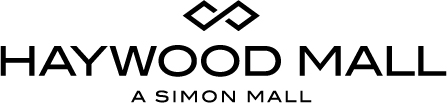 For More Information:Lisa Cheek                                                                                                                                 201-527-570 Rgupta@thedapperdoughnut.com FOR IMMEDIATE RELEASE The Dapper Doughnut to host grand opening at Haywood Mall, October 25Gourmet doughnut franchise announces grand opening GREENVILLE, S.C. (October 23, 2017) – The Dapper Doughnuts, a gourmet doughnut shop serving mini cake style doughnuts will host its grand opening on Wednesday, October 25 from 3-7 p.m. at Haywood Mall.  Guests can taste savory samples and enter photo contests for a chance to win free doughnuts for a year all while watching how the tastiest doughnuts are created at Haywood Mall. “At The Dapper Doughnut, we never do things the boring way. Our doughnuts are a ‘cake style.’ They are light and moist and slightly crunchy with 24 unique toppings and sugars” said Brian Pappas, managing director at Dapper Doughnut. “We believe in forming a community around our brand and our passion for excellence shines through.”With over 60 years of franchise experience, The Dapper Doughnut does the job well. Enjoy a hot, mini doughnut made fresh to order! Explore a variety of flavors and toppings such as Nutella Dream, S’mores, Loco Coco, Blueberry Lemon Glaze and many more. The Dapper Doughnut is located between Bath and Body Works and Pandora. About Haywood MallHaywood Mall is the preeminent shopping center in South Carolina. Serving a six-county, upstate trade area, Haywood Mall is a two-level, enclosed, super-regional shopping center and is located off I-85, a main North-South interstate between Atlanta, Ga. and Charlotte, N.C. Offering a spectacular shopping experience for discerning consumers, Haywood Mall features five anchor stores: Sears, Belk, Dillard’s, JCPenney and Macy’s, and includes shopper  favorites such as Apple, Banana Republic, Coach, J.Crew, Francesca’s Collection, Sephora, Williams-Sonoma and many others.  For a map and store listings, as well as directions, events and job listings, visit www.simon.com or call 864-288-0512. Visit Haywood Mall on Facebook, Twitter and Instagram.###